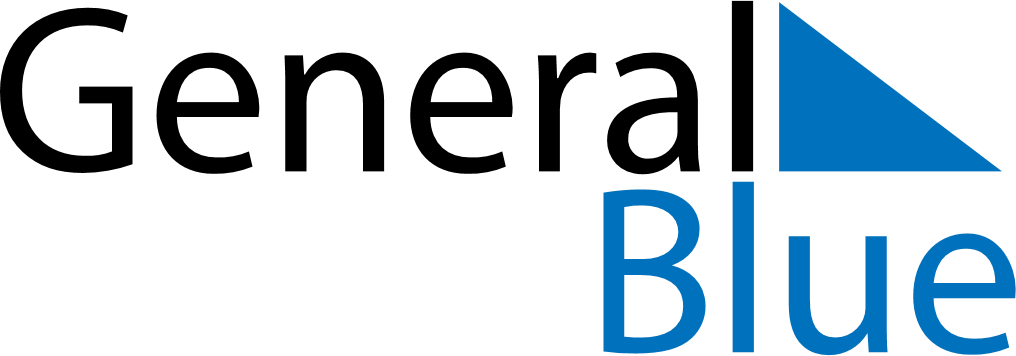 January 2024January 2024January 2024January 2024January 2024January 2024OEvertornea, Norrbotten, SwedenOEvertornea, Norrbotten, SwedenOEvertornea, Norrbotten, SwedenOEvertornea, Norrbotten, SwedenOEvertornea, Norrbotten, SwedenOEvertornea, Norrbotten, SwedenSunday Monday Tuesday Wednesday Thursday Friday Saturday 1 2 3 4 5 6 Sunrise: 10:04 AM Sunset: 12:51 PM Daylight: 2 hours and 47 minutes. Sunrise: 10:03 AM Sunset: 12:54 PM Daylight: 2 hours and 51 minutes. Sunrise: 10:00 AM Sunset: 12:57 PM Daylight: 2 hours and 56 minutes. Sunrise: 9:58 AM Sunset: 1:01 PM Daylight: 3 hours and 2 minutes. Sunrise: 9:56 AM Sunset: 1:04 PM Daylight: 3 hours and 7 minutes. Sunrise: 9:53 AM Sunset: 1:07 PM Daylight: 3 hours and 13 minutes. 7 8 9 10 11 12 13 Sunrise: 9:51 AM Sunset: 1:11 PM Daylight: 3 hours and 19 minutes. Sunrise: 9:48 AM Sunset: 1:14 PM Daylight: 3 hours and 26 minutes. Sunrise: 9:45 AM Sunset: 1:18 PM Daylight: 3 hours and 32 minutes. Sunrise: 9:42 AM Sunset: 1:22 PM Daylight: 3 hours and 39 minutes. Sunrise: 9:40 AM Sunset: 1:25 PM Daylight: 3 hours and 45 minutes. Sunrise: 9:37 AM Sunset: 1:29 PM Daylight: 3 hours and 52 minutes. Sunrise: 9:33 AM Sunset: 1:33 PM Daylight: 3 hours and 59 minutes. 14 15 16 17 18 19 20 Sunrise: 9:30 AM Sunset: 1:37 PM Daylight: 4 hours and 6 minutes. Sunrise: 9:27 AM Sunset: 1:41 PM Daylight: 4 hours and 13 minutes. Sunrise: 9:24 AM Sunset: 1:45 PM Daylight: 4 hours and 20 minutes. Sunrise: 9:21 AM Sunset: 1:49 PM Daylight: 4 hours and 28 minutes. Sunrise: 9:17 AM Sunset: 1:53 PM Daylight: 4 hours and 35 minutes. Sunrise: 9:14 AM Sunset: 1:57 PM Daylight: 4 hours and 42 minutes. Sunrise: 9:11 AM Sunset: 2:01 PM Daylight: 4 hours and 50 minutes. 21 22 23 24 25 26 27 Sunrise: 9:07 AM Sunset: 2:05 PM Daylight: 4 hours and 57 minutes. Sunrise: 9:04 AM Sunset: 2:09 PM Daylight: 5 hours and 4 minutes. Sunrise: 9:00 AM Sunset: 2:13 PM Daylight: 5 hours and 12 minutes. Sunrise: 8:57 AM Sunset: 2:17 PM Daylight: 5 hours and 19 minutes. Sunrise: 8:53 AM Sunset: 2:21 PM Daylight: 5 hours and 27 minutes. Sunrise: 8:50 AM Sunset: 2:25 PM Daylight: 5 hours and 35 minutes. Sunrise: 8:46 AM Sunset: 2:29 PM Daylight: 5 hours and 42 minutes. 28 29 30 31 Sunrise: 8:43 AM Sunset: 2:33 PM Daylight: 5 hours and 50 minutes. Sunrise: 8:39 AM Sunset: 2:37 PM Daylight: 5 hours and 57 minutes. Sunrise: 8:35 AM Sunset: 2:41 PM Daylight: 6 hours and 5 minutes. Sunrise: 8:32 AM Sunset: 2:45 PM Daylight: 6 hours and 12 minutes. 